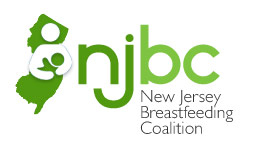 New Jersey Breastfeeding Coalition Trustees Conference CallMonday, March 14, 2016Agenda & Meeting NotesIn attendance: Ellen Maughan (also acting as proxy for John Woroby) Mary Lou Moramarco, Kaaba Chenault-Maynard, Marilyn Hines, Carmen Baker-Clark, Casi Leahy, Kay O'Keefe  Monmouth Ocean Breastfeeding Consortium—request for funding translations and printing (quote attached) Trustees approved $595Zipmilk marketing and printing quote—request for funding (quote attached) - Trustees approved $140 or up to $200 for reprinting 10K Zip Milk cards and $90 plus $5 or $10 for the set up and printing of one sample poster 8 1/2 X 11 plus taxMembership meeting issues Call-in policy - Trustees approved a listen in only policy with the ability to e-mail questions before the meeting or to text or e-mail questions to a volunteer at the meeting who will speak on their behalf. Kaaba will include the disclaimer with the meeting announcement as well as informing that it is only for the meeting portion the speakers or presentations are for attending persons.   Other membership issues? Kay offered to look over the membership list and analyze where there are member deserts for us to target.  Casi sending the spread sheet to Kay with an added field for credentials2016 USBC conference  (details here:  Ellen encouraged trustees to attend http://www.usbreastfeeding.org/2016-nbcc ) NJBC proposal to speak?  (Call for Proposals:  http://www.usbreastfeeding.org/nbcc-cfpp )Jill Wodnick request to submit proposal Ellen will reach out to Jill Wodnick to encourage her to submit her proposal personally but that the NJBFC will recommend this presentation and support her proposal with a letter.NJEA conference update Kay reached out and they are not looking for our kind of presentation, only core curricula but that we may be able to be a vendor - Kay going to find out details - will look for volunteers from the southern NJ area NJBC Workplace Recognition program proposal (attached) Kay presented a simplified version which was welcomed and discussed with the request that we have some kind of verification of self nominations eg. photos and written policy which NJBFC will offer a sample of - Kay will put something together and e-mail it to us for approval in 2 weeksEstablishing regular (monthly, bimonthly or quarterly?) trustee conference call times We will meet by phone the First Monday of each month at 12 noon for one hourBy-Laws—need for annual or biennial review? Tabled for next meetingWebsite Need for “members only” side? We will test this with a Trustee section for nowNeed for “Organization Representative” membership category?Other issues? Other business? Mary Lou gave Update on NJ IBCLC Licensure - passed assembly committee meeting of Regulated Professions it went out to the full assembly but was recalled for a second reading to appropriations - We will be addressing Senate concerns before the Senate Committee Hearing and will keep you all up to date on the New Jersey IBCLC Association FB Page. Adjournment